RELACIÓN DE ESPECIFICACIONES GENERALES Y COMPLEMENTARIASESPECIFICACIONES GENERALESLos materiales utilizados y los trabajos realizados deberán cumplir con las normas vigentes de esta Secretaría, las cuales se encuentran en los libros siguientes:PLANEACIÓN (PLN)LEGISLACIÓN (LEG)DERECHO DE VÍA Y ZONAS ALEDAÑAS (DRV)PROYECTO (PRY)CONSTRUCCIÓN (CTR)CONSERVACIÓN (CSV)OPERACIÓN (OPR)CONTROL Y ASEGURAMIENTO DE CALIDAD (CAL)CARACTERÍSTICAS DE LOS MATERIALES (CMT)CARACTERÍSTICAS DE LOS EQUIPOS Y SISTEMAS DE INSTALACIÓN PERMANENTE (EIP)MÉTODOS DE MUESTREO Y PRUEBA DE MATERIALES (MMP)MANUAL DE DISPOSITIVOS PARA EL CONTROL DEL TRANSITO EN CALLES Y CARRETERASESPECIFICACION GENERALE.G. 001  PROPOSICION DE CLAUSULAS EN LAS BASES DE LICITACIÓNEl contratista será el único responsable de la ejecución de las obras; cuando éstas no se hayan realizado de acuerdo con lo estipulado,  ordenará su reparación inmediata, así como la ejecución de las obras adicionales que resulten necesarias, lo que hará por su cuenta sin que tenga  derecho a retribución adicional alguna por ello.Durante el periodo de ejecución de los trabajos y en el sitio de los mismos, el contratista mantendrá un laboratorio de campo, con el personal calificado y equipo actualizado necesario para que sea factible controlar adecuadamente la calidad de los materiales de construcción y de la obra ejecutada de acuerdo con lo que corresponda a lo indicado en las presentes bases de licitación.ESPECIFICACION GENERALE.G. 002     DATOS CONSIGNADOS EN EL PROYECTO Y/O BASES DE LICITACION Y SUS APENDICES.El proponente al formular los análisis detallados para el cálculo e integración de los precios unitarios que proponga para los trabajos objeto de la licitación, deberá tomar en cuenta todos los requisitos y condiciones que puedan influir en los mismos, teniendo presente que los datos asentados en el proyecto y/o bases de licitación y sus apéndices, tales como clasificación y abundamiento de materiales, disposición de los estratos y demás características, únicamente los ha proporcionado la Secretaria como orientación y a título informativo; en consecuencia, queda bajo estricta responsabilidad del proponente juzgar de todas las circunstancias requeridas, de manera que si cualquiera de ellas resulta diferente en la realidad a como la consideró el proponente por ejemplo en la clasificación de los materiales, la diferencia no justificará reclamación alguna del contratista en cuanto a los precios unitarios contenidos en su proposición.ESPECIFICACION GENERALE.G. 003  BANCOS DE MATERIALES Y BANCOS DE DEPOSITOAl formular la proposición deberá tomarse en cuenta que los bancos de materiales necesarios para la construcción de las terracerías y pavimentos, que elija el contratista solicitando la aprobación de la Secretaría, así como los bancos de depósito que elija el contratista para los materiales de desperdicio, correrán por cuenta del contratista, y por lo tanto este deberá hacer todos los arreglos requeridos para su adquisición y cubrir las regalías, cargos, indemnizaciones y demás gravámenes necesarios para su explotación o utilización; ninguna de las diferencias que pudieran resultar entre el costo real que le signifique al contratista el aprovechamiento de los bancos de materiales  y de depósito y el considerado  en los análisis, justificará reclamación alguna en relación con los precios unitarios contenidos en la proposición.ESPECIFICACION GENERALE.G. 004  LETREROS INFORMATIVOS DE  (SEÑAL  DIAGRAMATICA).El contratista queda obligado a colocar en cada uno de los dos (4) lugares que se le indiquen, una señal diagramático de doscientos cuarenta y cuatro (244) centímetros por cuatrocientos ochenta y ocho (488) centímetros de leyenda que oportunamente se le proporcione. Cada letrero se formara con un bastidor de lámina galvanizada G-90 de calibre 16 , soportados con columnas de acero estructural A-36 galvanizada de tipo IPR de 8 x 4 x 22.3 Kg/m y ancladas con cuatro (4) anclas de acero comercial A-307 de una pulgada de diámetro en cada columna. Para el fondo del letrero y la leyenda alusiva se usara pintura de aceite de colores azul, negro y blanco.La elaboración de estas dos (2) señales será por cuenta del contratista y su costo deberá considerarlo en los indirectos de la obra. 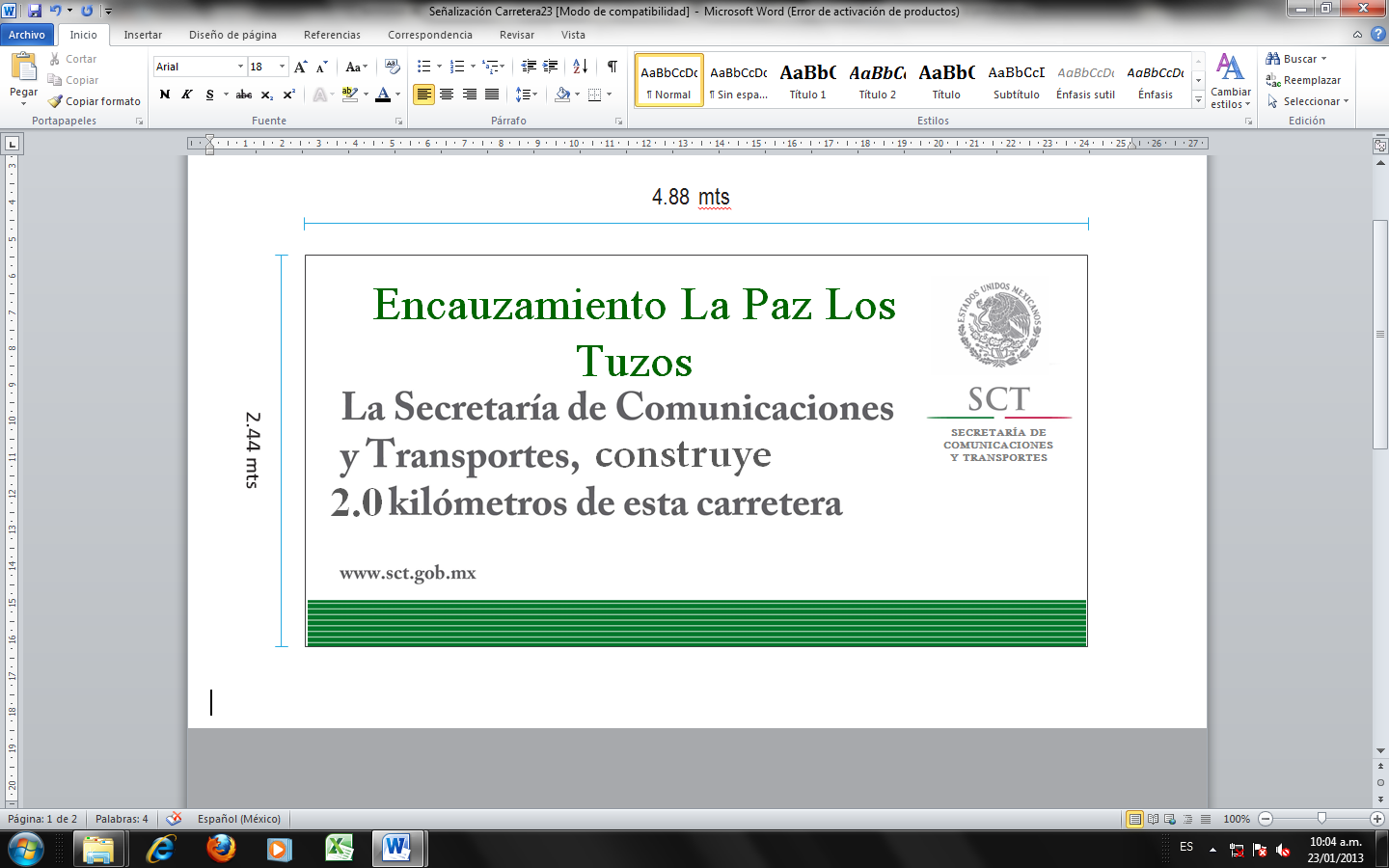 ESPECIFICACION GENERALE.G. 005  VIDEO EDITADO DEL DESARROLLO DE El contratista deberá incluir dentro del monto de su propuesta, el costo de un video en formato BLUE REY, con tomas del desarrollo de construcción de la obra en sus diferentes etapas: Terracerías, drenaje, pavimento ya sea flexible o rígido, estructuras y señalamiento, con una duración total de 1 (una) hora, con información editada propia de la carretera y de la integración de la obra con el medio que la rodea, misma que obtendrá de diversas fuentes  como la propia Secretaria de Comunicaciones y Transportes, Secretaria de Turismo, Instituto Nacional de Antropología e Historia. Durante el desarrollo de la obra, se realizaran tomas terrestres y aéreas, enfatizando, en su curso las actividades de la pavimentación (desde el proceso de obtención de los materiales pétreos, la fabricación del concreto asfáltico o hidráulico, su colocación hasta la terminación total de esta actividad). Se entregara una copia de dicho video a la mitad de la obra para su revisión y correcciones en el centro  SCT y en  de Carreteras, de igual forma un segundo video de la parte restante de la obra, para que ambas partes formen un video completo, una vez concluido el video, éste se entregara en 5 ( cinco ) juegos A LA SECRETARIA, para dar por recibido el trabajo; el costo total correspondiente deberá considerarlo dentro de sus indirectos de obra.ESPECIFICACION GENERALE.G. 006	OBLIGACION DE PRESENTAR DETALLADOS Y COMPLETOS LOS ANALISIS DE PRECIOS UNITARIOS.El proponente al elaborar su proposición deberá tomar en cuenta que está obligado a presentar detallados y completos los análisis para el cálculo e integración de los precios unitarios que proponga para los trabajos objeto de la licitación, debiendo en su formulación apegarse estrictamente, tanto a lo señalado en las Bases de Licitación y sus apéndices como a lo dispuesto en  5 de las Reglas Generales para  y Ejecución de Obras Públicas y de Servicios relacionados con las mismas para las Dependencias y Entidades de  Federal.En forma muy particular se recomienda atender a lo señalado en el párrafo anterior, ya sea que los análisis detallados de precios unitarios se presenten procesados en computadora o calculados manualmente, ya que será causa de descalificación de la proposición no presentar dichos análisis debidamente integrados.ESPECIFICACION GENERALE.G. 007	MANTENIMIENTO EN DESVIACIONES, CAMINOS DE ACCESO, CAMINOS VECINALES Y DISPOSITIVOS O TRABAJOS DE PROTECCION.Durante la ejecución de la obra objeto de la licitación el Contratista estará obligado a construir y conservar transitables todo el tiempo requerido, los caminos utilizados, desviaciones, así como también los caminos de acceso adecuados para comunicar los frentes de trabajo, los lugares fijados para la obtención de los materiales destinados para la construcción, y para permitir el movimiento del equipo, maquinaria y vehículos necesarios para su realización; asimismo a sujetarse a las disposiciones de seguridad que se requieran contenidas en el Capítulo Sexto del Manual de Dispositivos para el Control del Tránsito en Calles y Carreteras (edición 1986), en la inteligencia de que no se le autorizará la ejecución de ninguna clase de trabajos hasta que haya colocado, a satisfacción de , las señales y dispositivos de protección en la forma y condiciones indicadas en dicho Capítulo. Adicionalmente a lo anterior, se deberá considerar que todo el señalamiento de protección de obras y desviaciones, tendrá instalación eléctrica, para operarlo en los turnos vespertinos y nocturnos, no se autorizará la colocación de “mecheros , piedras o fantasmas pintados, etc. etc. etc.”La liberación, pago de regalías y demás gravámenes que se ocasionen por la construcción y conservación de las desviaciones, caminos de acceso y caminos vecinales utilizados por la contratista, así como la elaboración, colocación y mantenimiento de las señales y dispositivos de protección hasta que los trabajos le sean recibidos, serán a cargo del Contratista y por lo tanto, su costo deberá considerarlo en los precios unitarios de los diversos conceptos de trabajos.El proponente habrá de tener presente, al formular su proposición todas las dificultades y restricciones que se presenten debido a la presencia de instalaciones de (Petróleos Mexicanos, Comisión Federal de Electricidad, Teléfonos, Fibra Óptica, etc.) así como a la intensidad del tránsito que exista, como por ejemplo, baja eficiencia, tiempos inactivos del equipo de construcción etc., ya que no se aceptará reclamación alguna del Contratista respecto a los precios unitarios contenidos en su proposición, aduciendo el desconocimiento de las condiciones en que se realizarán los trabajos.Además también deberá tomar en cuenta al preparar su proposición, que el Contratista estará obligado a tomar todas las providencias que sean necesarias para mantener la continuidad y fluidez del tránsito que exista, organizando los diferentes frentes de trabajo de manera que se facilite el movimiento de dicho tránsito y se reduzcan al mínimo las molestias que se ocasionen a los usuarios por la construcción de la obra, debiendo extremar las precauciones a fin de prevenir y evitar accidentes de cualquier naturaleza, ya sea con motivo de los trabajos, o por los movimientos de su maquinaria o equipo, o por el abastecimiento de materiales; o la necesidad de efectuar voladuras (en los casos de uso de explosivos) controladas para evitar daños a terceros. ESPECIFICACION GENERALE.G. 008	RESOLUCION DE IMPACTO AMBIENTAL AL QUE DEBERA APEGARSE   La empresa contratista con el objeto de mitigar los impactos adversos que serán ocasionados durante la construcción de la obra se apegara al cumplimiento de los términos y condicionantes que La Secretaria del Medio Ambiente y Recursos Naturales, Delegación Puebla, emitan mediante la manifestación de impacto ambiental.Dar cabal cumplimiento a los Ordenamientos y Normas Ambientales aplicables. En particular a los Términos y Condicionantes establecidos en el resolutivo del proyecto mediante oficio núm. SGPA/DGIRA/DG03991 de fecha 12 de Junio de 2013, de la Secretaria del Medio Ambiente y recursos Naturales. Aunado a lo anterior se deberá atender las normas técnicas y ecológicas expedidas por la Secretaría del Medio Ambiente, en especial en cuanto a la emisión a la atmósfera de gases y partículas sólidas por las plantas de asfalto y de trituración, para lo cual se instalarán los equipos para el control de esas emisiones, afín que sitúe dentro de los rangos permitidos. de Comunicaciones y Transportes obliga a la contratista a cumplir el ordenamiento impuesto por la autoridad en materia de impacto ambiental y las sanciones por la violación o incumplimiento de estas disposiciones será única y exclusivamente responsabilidad de la contratista.Para el cumplimiento de las disposiciones que se anexan a esta especificación general, la contratista está obligada a crear un Cuerpo de vigilancia ambiental interno perfectamente identificado, que deberá  contar con un especialista en el área ambiental y con la autoridad suficiente para ordenar la modificación o inclusive suspender los trabajos si estuviese en riesgo el equilibrio ecológico. Dicho cuerpo de vigilancia deberá contar con el equipo de apoyo y el medio de transporte necesario para dar estricto cumplimiento a los términos y condicionantes.Los informes, anexos fotográficos, resultados de los monitoreos, programas, graficas, videocintas, etc., se deberán entregar en forma oportuna por el Cuerpo de vigilancia de la Contratista a la Residencia de Obra, para que a través de esta se hagan llegar a las autoridades correspondientes.La contratista está obligada a considerar el costo de estos trabajos dentro de los indirectos de los precios unitarios de los diversos conceptos de trabajos.(El documento de  de Impacto Ambiental, estará a su disposición en   de Carreteras, México D. F. se anexa en las bases y términos de referencia y para los que asistan a la junta de aclaraciones se les entregara copia del documento).Modernización de la Carretera Tepeaca - Zacatepec, Tramo Tepeaca – Acatzigo de Hidalgo.RESOLUTIVO.N0. SGPA/DGIRA/DG03991 de fecha 12 de Junio de 2013Programa de reforestación Programa de vigilancia ambientalPrograma de seguridad.Programa para el manejo de los residuos peligrosos.Programa calendarizado para el cumplimiento ambiental.Permisos de bancos de materiales.Tramitar autorizaciones, concesiones, licencias y permisos.Proporcionar equipo de seguridad y protección a los trabajadores.Remoción de 294 árboles. (Incluye el troceado del material resultante y su incorporación al suelo natural).Reforestación proporción con individuos de especies nativas, en una proporción  5:1Permisos para residuos sólidos municipales, Medidas de seguridad que deben observar como son velocidad de tránsito y respeto de los señalamientos y a la vegetación y fauna del sitioSeñalamiento preventivo, informativo y restrictivo.Fuentes fijas.Depósitos para residuos sólidos urbanos (debidamente rotulados).Depósitos para materiales reciclables. (debidamente rotulados)Almacén temporal para el resguardo de los residuos peligrosos.Alta como generadores de Residuos peligrosos ante la SEMARNAT.Condiciones para el transporte de las sustancias, materiales y residuos peligrosos en cantidades limitadasAcopio y disposición de residuos (papel, plástico, metales, madera, cartón,) colocarlos en tambos etiquetados para su revaloración y disposición final a través de una empresa especializadaLimpieza de la zonaAlmacén para materiales y para resguardo de equipo personal. Platicas de seguridad en obra a los trabajadores Verificación de maquinariaMaquinaria con mantenimiento preventivo (bitácoras)Bitácora de campo. Camiones de volteo y camionetas con verificación federal.Letrinas portátilesInforme anual de los resultados de programa calendarizado de cumplimiento ambientales, por etapas del proyecto con evidencia fotográfica y acorde a lo calendarizado. (en donde se reporten y se cumpla con lo establecido en el resolutivo de exención así como a lo propuesto en el informe exención.)   Informe mensual de cumplimiento (en donde se reporten y se cumpla con lo establecido en el resolutivo de exención así como a lo propuesto en el informe exención.)  que incluya un reporte fotográfico completo.Establecer medidas preventivas para el caso de riegos y vulnerabilidad.Retiro de espectaculares.Vías alternas con señalamientoESPECIFICACION PARTICULARE.P. 001        CONTROL Y SEGUIMIENTO EN CAMPO DE LAS MEDIDAS DE MITIGACION DE                         IMPACTO AMBIENTALEJECUCIÓN.- La CONSTRUCTORA deberá elaborar los informes del seguimiento y control de las medidas de mitigación de Impacto Ambiental, así como la presentación y seguimiento de los reglamentos establecidos para garantizar se respeten los ordenamientos legales con apego en las Normas Oficiales Mexicanas y demás ordenamientos jurídicos en materia de Protección al Ambiente y otras aplicables al proyecto.Asimismo, durante la ejecución de los trabajos se irán descontando los informes avanzados respecto a los primeros, para saber en todo momento los informes faltantes por ejecutar.MEDICIÓN.- Se entregará un informe ejecutivo quincenal a S.C.T.; actualizado a la fecha correspondiente, considerando el informe como unidad de medida.FORMA DE PAGO.- La contratista está obligada a considerar el costo de estos trabajos y de los informes dentro de los indirectos de los precios unitarios de los diversos conceptos de trabajosESPECIFICACIONES COMPLEMENTARIAS (E. C.)E. C.1.-	LETREROS INFORMATIVOS DE LA OBRA.El contratista quedará obligado a colocar 2 letreros Informativo de la obra, en donde le Indique la dependencia, con la leyenda que oportunamente se le proporcionará. Los materiales a utilizar para la fabricación de estos letreros serán en base al diseño autorizado por la Dirección General de Carreteras, el cual se incluye en esta especificación.La elaboración y colocación de estos letreros será por cuenta del contratista y su costo deberá considerarlo en los indirectos de la obra. E. C. 2.- PROTECCIÓN AL AMBIENTE Y A LOS ENTORNOS NATURALES DE ZONAS, MONUMENTOS Y VESTIGIOS ARQUEOLÓGICOS, HISTÓRICOS Y ARTÍSTICOS.Conforme lo previene la cláusula sexta inciso a) de las bases de licitación el contratista para ejecución de las obras deberá prever lo necesario para:Dar cabal cumplimiento a los ordenamientos en vigor emanados de la “LEY GENERAL DE EQUILIBRIO ECOLÓGICO Y LA PROTECCIÓN AL AMBIENTE” a los reglamentos y a las normas técnicas ecológicas expedidas por la Secretaría de desarrollo urbano y ecología, en especial, en cuanto a la emisión a la atmósfera de gases y partículas sólidas por las plantas de asfalto y trituración, para lo cual se instalarán los equipos para el control de esas emisiones, a fin de que se sitúen dentro de los rangos emitidos.Hacer las acciones necesarias para que se propicien la regeneración del suelo una vez concluida la extracción de los materiales en los bancos explotados.Suspender de inmediato las obras o la explotación de bancos de materiales, en caso de que se descubran vestigios arqueológicos, históricos o artísticos, dando aviso a las autoridades correspondientes.En todos estos casos, como lo precisa el  APARTADO  I.01.01.005-E-05 DEL LIBRO   GENERALIDADES Y TERMINOLOGÍA DE ESTA DEPENDENCIA “EL CONTRATISTA” será responsable de los daños y perjuicios que cause a la Secretaría o a terceras personas, con motivo de la ejecución de las obras, por no ajustarse a lo estipulado en el contrato, por la inobservancia de las instrucciones dadas por escrito por la Secretaría y por la violación a las leyes y reglamentos en vigor.NOTA: El proponente deberá implementar lo necesario para que se lleve a cabo lo que se contempla en la presente especificación complementaria, considerando los gastos que se llegaran a generar, dentro de sus análisis de costos indirectos.E. C. 3.-  OBLIGACIÓN DEL CONTRATISTA PARA MANTENER EL CONTROL DE CALIDAD DE LA OBRA EJECUTADA Y LA CONTINUIDAD DEL TRÁNSITO.Conforme lo previene la norma N.CAL.1.01/00 de esta Dependencia, el contratista estará obligado a mantener un laboratorio de campo con el personal, equipo y demás elementos necesarios para que pueda controlar adecuadamente la calidad de los materiales de construcción y de la obra ejecutada.El contratista deberá llevar el control de calidad para cumplir con lo especificado en la norma N.CAL.1.01/00 de la Normativa para la Infraestructura del Transporte (normativa SCT).La dependencia podrá verificar la calidad de la obra durante la ejecución de la obra, con el objetivo de corroborar que los conceptos de obra cumplan con las especificaciones de proyecto, ratificando la aceptación, rechazo o corrección de cada uno, y comprobar el cumplimiento del programa de control de calidad; estas actividades podrán ser realizadas por personal propio de la dependencia o en su caso, empresas de supervisión contratadas por la dependencia; el contratista deberá dar instrucciones desde el inicio de la obra para que su personal responsable del control de calidad atiendan los requerimientos del personal o empresa supervisora comisionados por la dependencia para llevar a cabo la verificación de calidad.La verificación de la calidad incluirá el conjunto de actividades que permitan evaluar las propiedades inherentes a cada concepto de obra y sus acabados, así como los materiales y equipos permanentes, procedimientos de aplicación que se utilicen en su ejecución, comparándolas con las especificaciones de proyecto y la normativa para la infraestructura de transporte (Normativa SCT), para decidir su aceptación, rechazo o corrección; estas actividades comprenden principalmente el muestreo, las pruebas de campo y laboratorio, así como los análisis estadísticos entre otras.El contratista no podrá iniciar los trabajos relativos a las presentes bases de licitación si no cuenta con:•	La verificación del laboratorio para llevar a cabo el control de calidad por parte de la Unidad General de Servicios Técnicos de esta Dependencia.•	El programa detallado de control de calidad que sea técnicamente factible y aceptable desde el punto de realización física, así como comprobable en todas y cada una de las actividades programadas, que incluya la forma y los medios a utilizar para evaluar la calidad de los materiales correspondientes a todos los conceptos de obra terminada y de sus acabados, así como los equipos de instalación permanente que vayan a formar parte integral de la obra.•	El personal profesional, técnico y de apoyo; las instalaciones, equipos y materiales de laboratorio, así como el equipo de transporte que sean adecuados y suficientes de acuerdo al programa detallado de control de calidad que se refiere el punto anterior.El contratista estará obligado a tomar todas las providencias que sean necesarias para mantener la continuidad y fluidez del tránsito en el tramo y reducir al mínimo las molestias que se ocasionen a los usuarios con motivos de las obras.El contratista deberá someter a la consideración y aprobación de esta dependencia, el número de frentes de trabajo que pretenda atacar simultáneamente de acuerdo con su programa y necesidad de equipo. La aceptación por parte de la dependencia de los frentes de trabajo propuestos por el contratista, en ningún caso libera a este de la obligación de disponer los trabajos en forma tal que pueda mantener la fluidez del tránsito en el tramo objeto del concurso.E. C. 4.- COMPROMISOS DEL CONTRATISTA.La empresa que resulte ganadora del concurso quedará obligada a presentar desde el inicio y durante el tiempo que  dure la obra, su laboratorio con equipo y personal para llevar a cabo el control de calidad, el equipo y personal de la brigada de topografía, la instalación del señalamiento alusivo, en cada uno de los lugares que le indique la dependencia por lo que no podrá dar inicio a los trabajos, si no cumple con lo antes indicado. Igualmente dentro de un plazo no mayor de diez días hábiles a partir de la firma del contrato, deberá proporcionar el nombre de la empresa que llevará el control de calidad de los trabajos, el personal y equipo de la brigada de topografía, la instalación de señalamiento alusivo a la obra, el señalamiento de protección de la obra durante la ejecución de los trabajos, de lo anterior deberá separar de su análisis de costo indirecto y de los precios unitarios de la propuesta el costo que incida en cada uno de los conceptos correspondientes.E. C. 5.-	DISPOSITIVOS DE PROTECCIÓN DURANTE LA EJECUCIÓN DE LAS OBRAS.Durante la ejecución de las obras objeto del concurso y hasta  que estas le sean recibidas, el contratista estará obligado a presentar para su aprobación un proyecto de señalamiento que cumpla con las disposiciones de seguridad contenidas en el capítulo sexto del manual de dispositivos para el control del tránsito en calles y carreteras, de esta dependencia, en la inteligencia de que no se le autorizará la iniciación de ninguna clase de trabajos hasta que haya colocado a satisfacción de esta dependencia, las señales y dispositivos  de protección respectivos en la forma y condiciones indicada en dicho capítulo, sujetándose como mínimo, a lo establecido en el proyecto que se anexa.La colocación y mantenimiento de las señales y dispositivos de protección, equipo de protección y seguridad de los trabajadores, banderolas y chalecos reflejantes, así como los propios bandereros, serán a cargo del contratista y por lo tanto su costo deberá considerarlo en los costos indirectos de la obra, conforme a lo señalado en estos trabajos por ejecutar, hasta la realización del Acta de Entrega-Recepción respectiva.Además, el contratista estará obligado a extremar las precauciones para prevenir y evitar al tránsito accidentes de cualquier naturaleza, ya sea con motivo de las obras o por los movimientos de su maquinaria, equipo o abastecimiento de materiales.ESPECIFICACIÓNTIPODESCRIPCIÓNE.G.001GENERAL  PROPOSICION DE CLAUSULAS EN LAS BASES DE LICITACIÓNEG.002GENERAL  DATOS CONSIGNADOS EN EL PROYECTO Y/O BASES DE  LICITACION Y SUS APENDICESEG 003GENERALBANCOS DE MATERIALES Y DE DEPOSITOEG 004GENERALLETREROS INFORMATIVOS DE  (SEÑAL  DIAGRAMATICA)EG 005GENERALVIDEO EDITADO DEL DESARROLLO DE LA OBRAEG 006GENERALOBLIGACION DE PRESENTAR DETALLADOS Y COMPLETOS LOS ANALISIS DE PRECIOS UNITARIOS.EG 007GENERALMANTENIMIENTO EN DESVIACIONES, CAMINOS DE ACCESOCAMINOS VECINALES Y DISPOSITIVOS O TRABAJOS DE PROTECCION.EG 008GENERALRESOLUCION DE IMPACTO AMBIENTAL AL QUE DEBERA  APEGARSE LACONTRATISTA DURANTE   